16.06.2022Сегодня наша "Точка роста" пополнилась новым оборудованием: набором ОГЭ по химии. Надеемся, что он поможет лучше приготовиться к государственной итоговой аттестации по химии и спешно её пройти.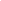 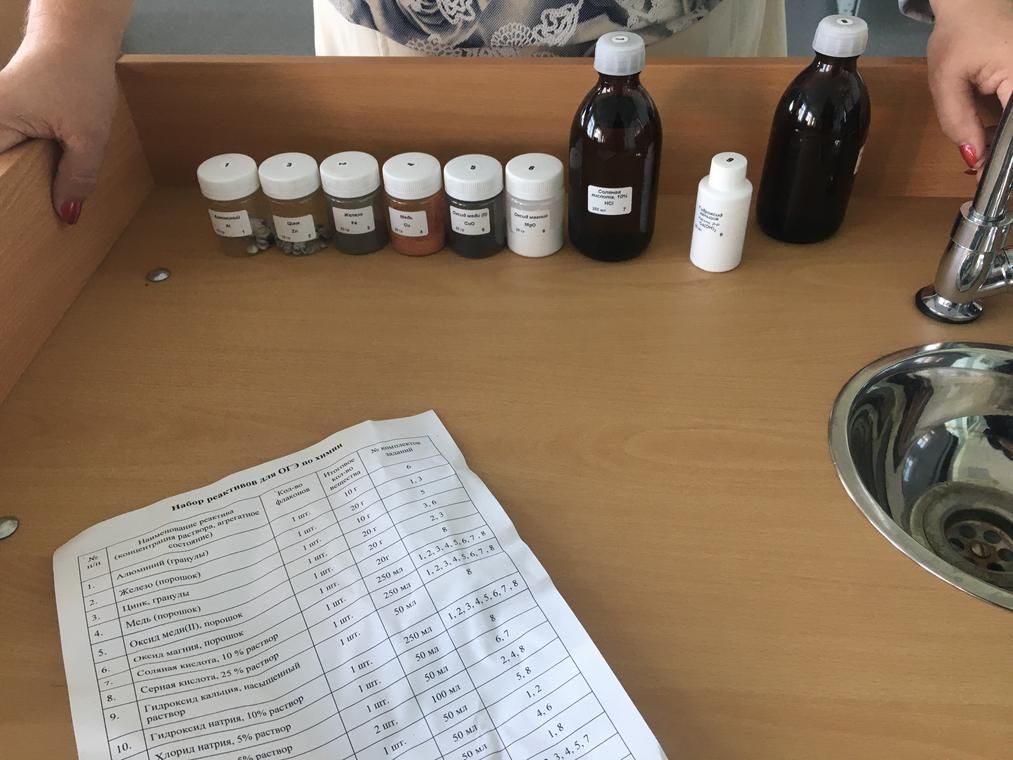 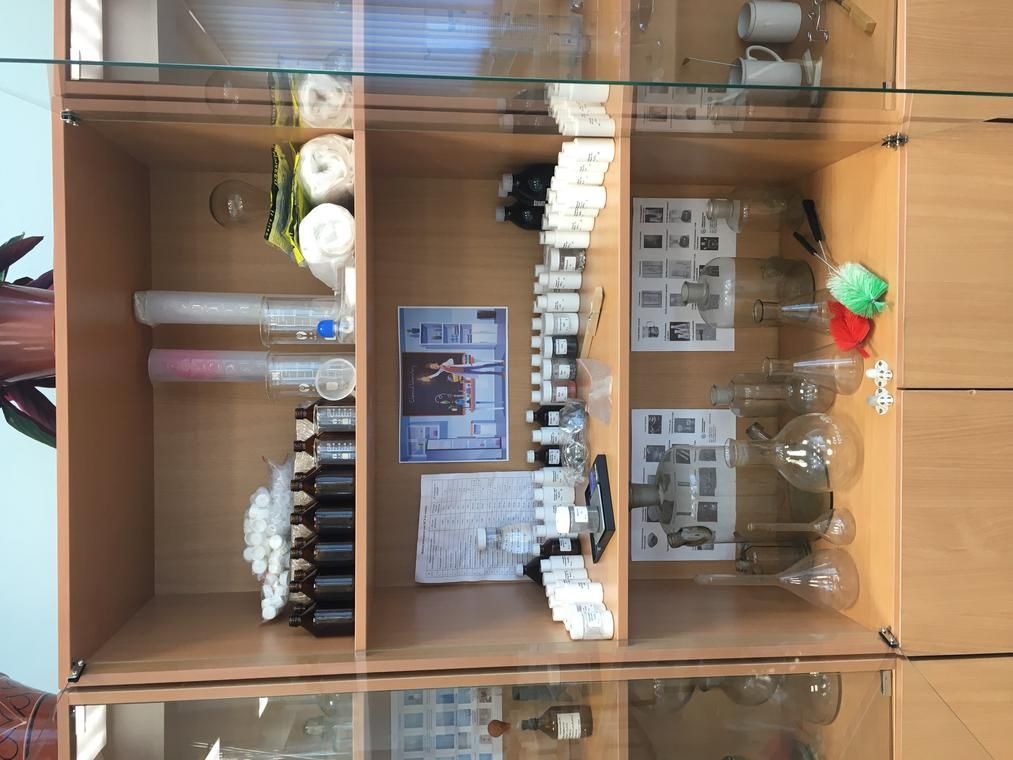 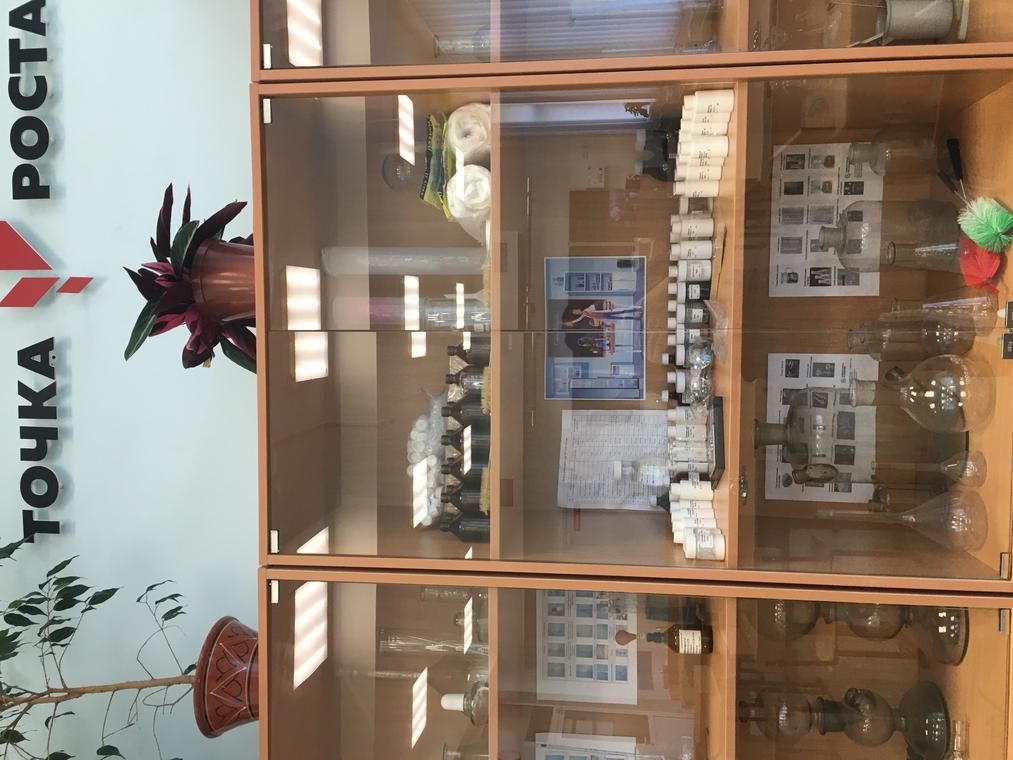 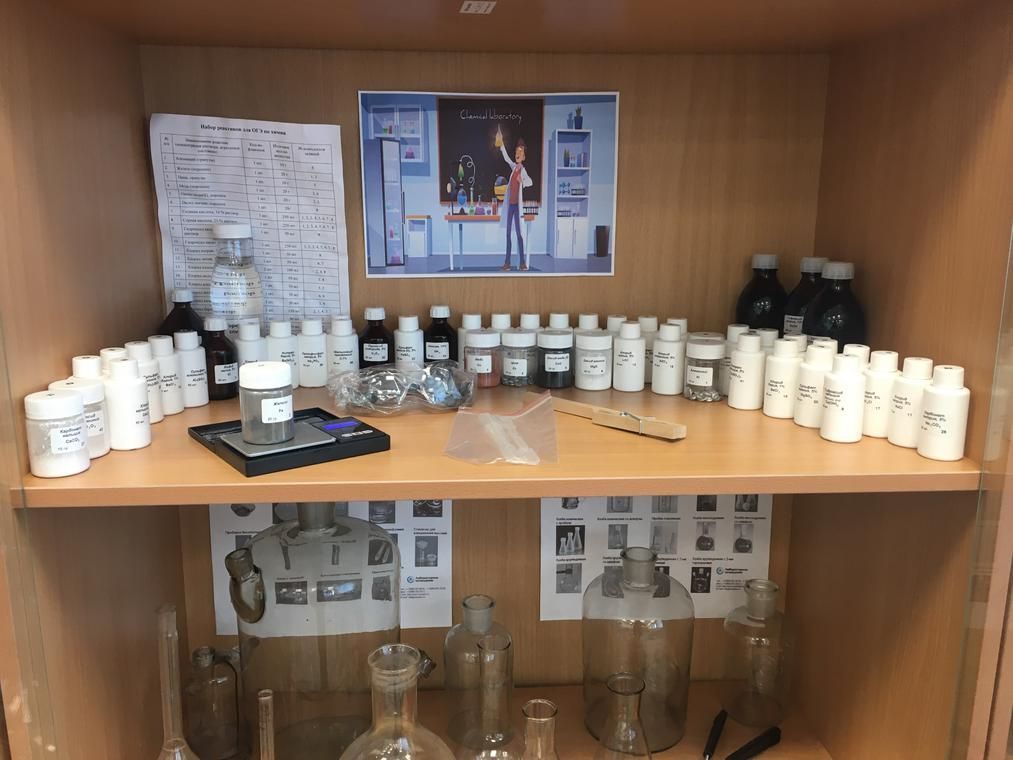 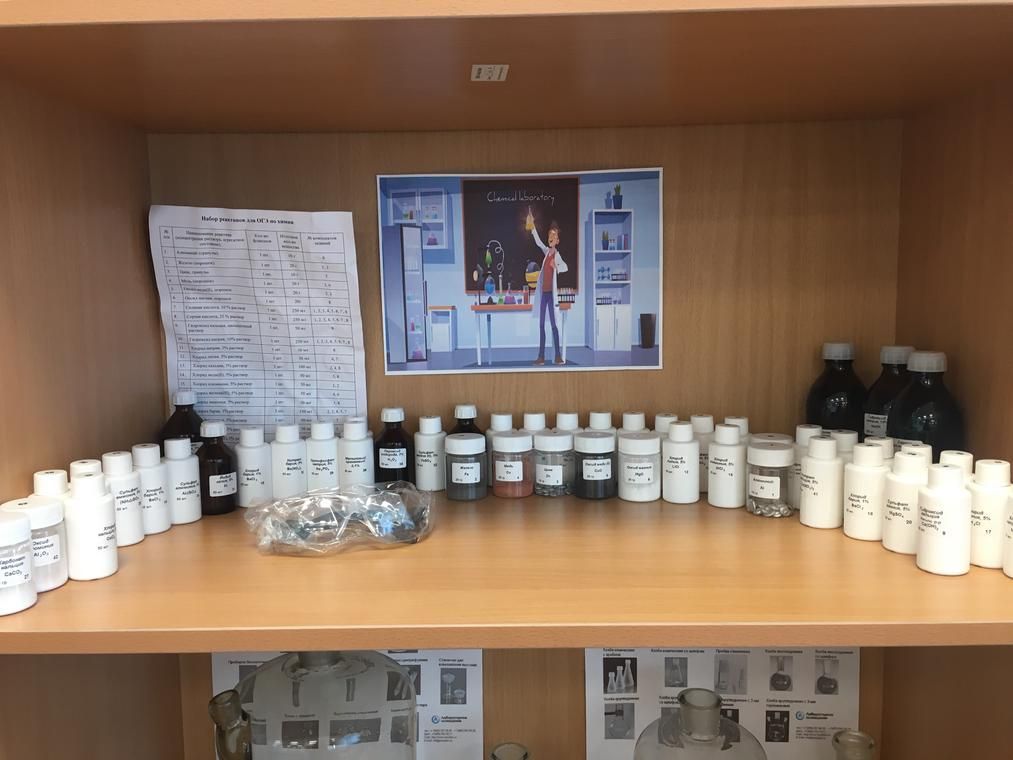 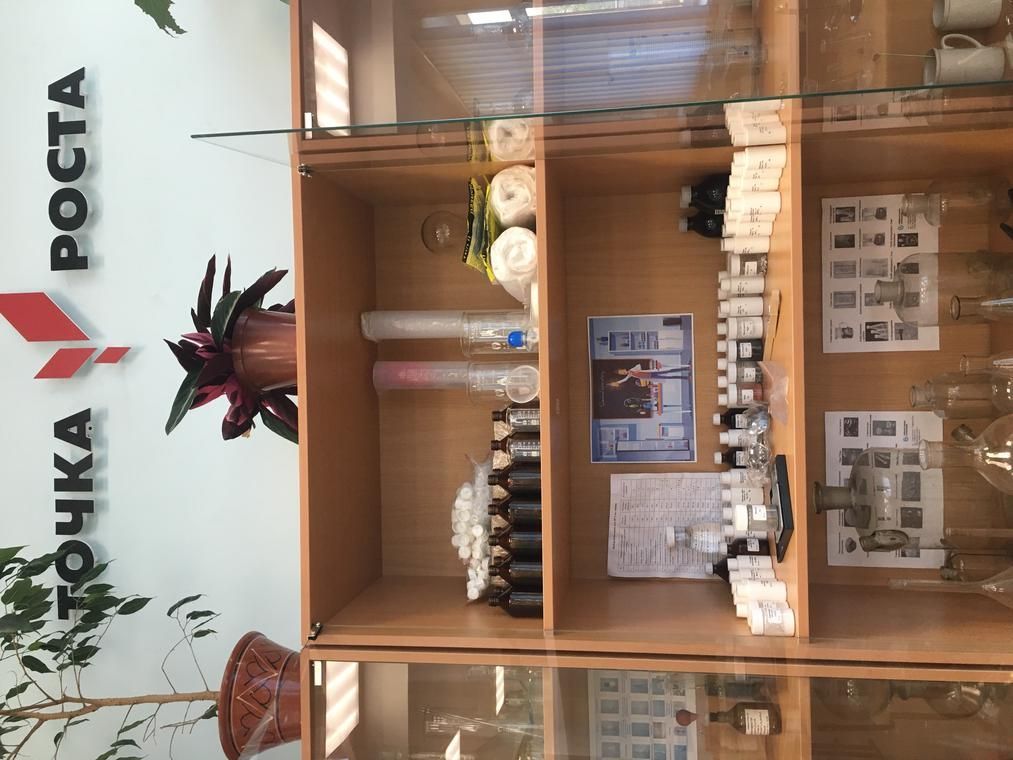 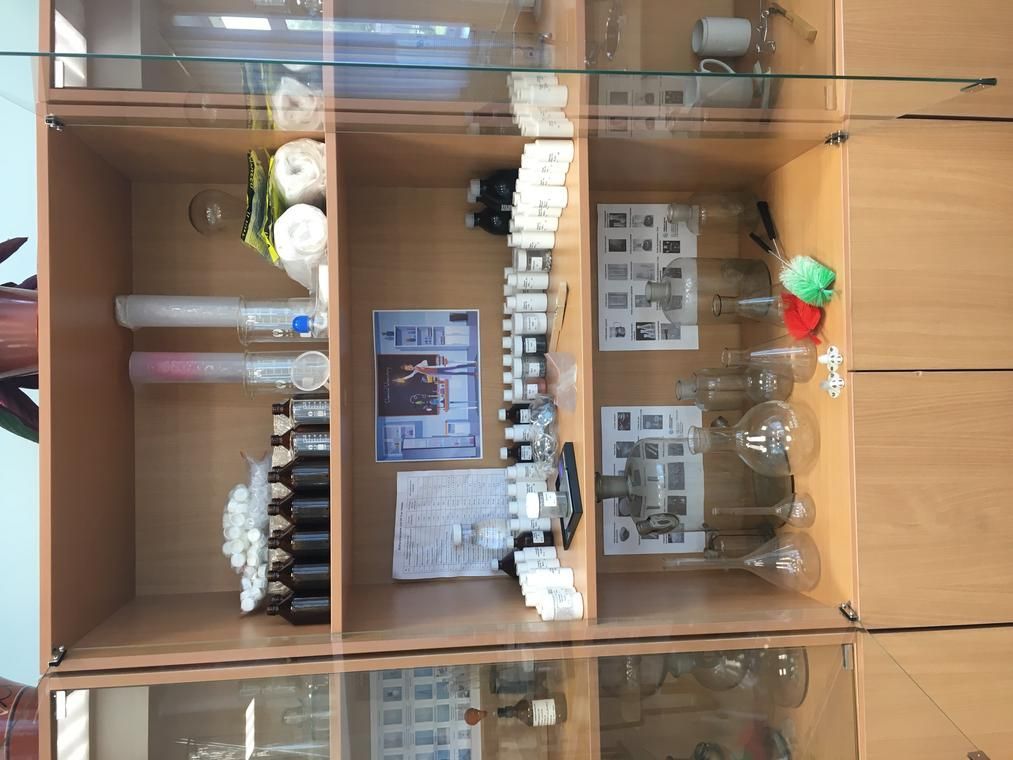 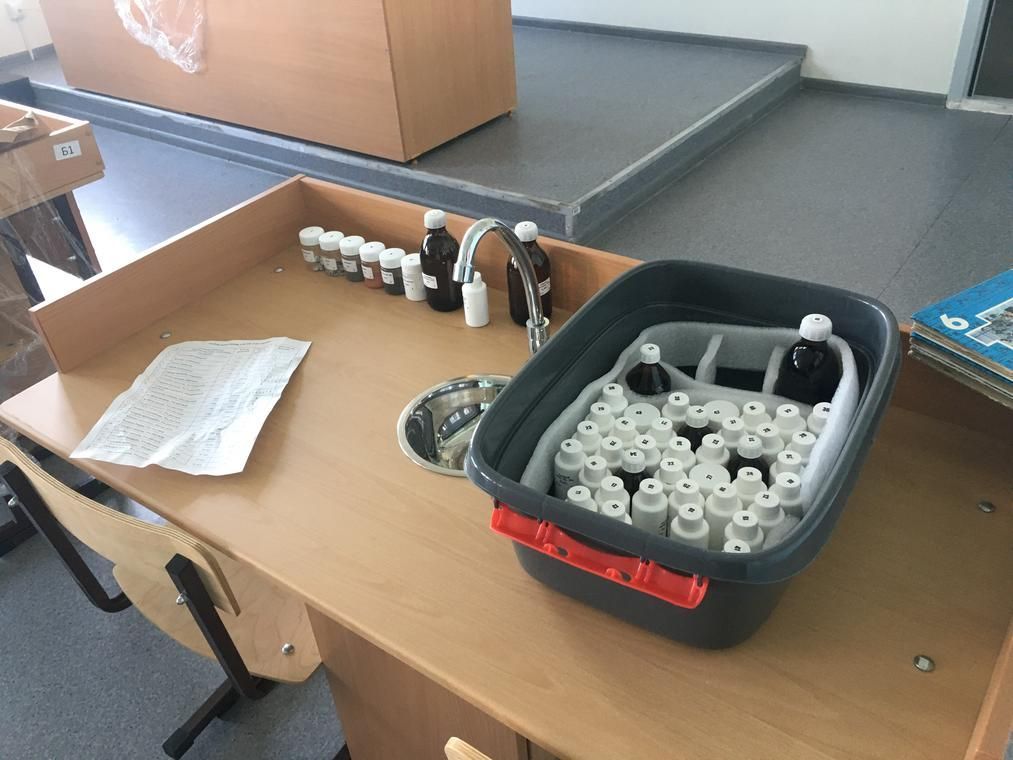 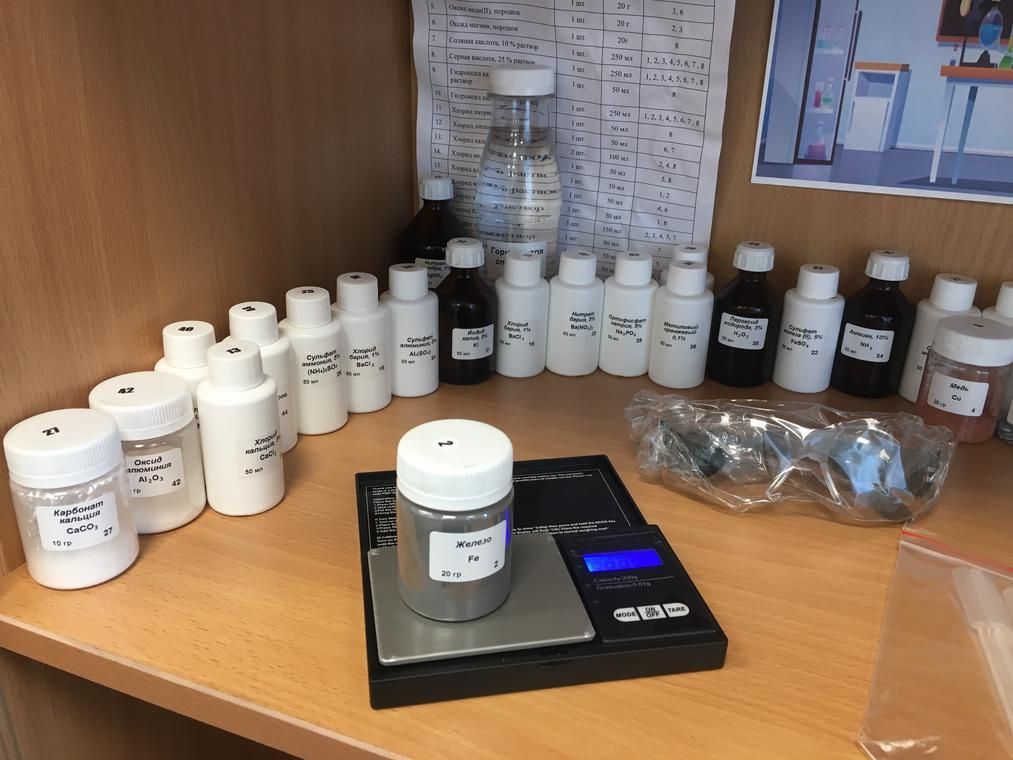 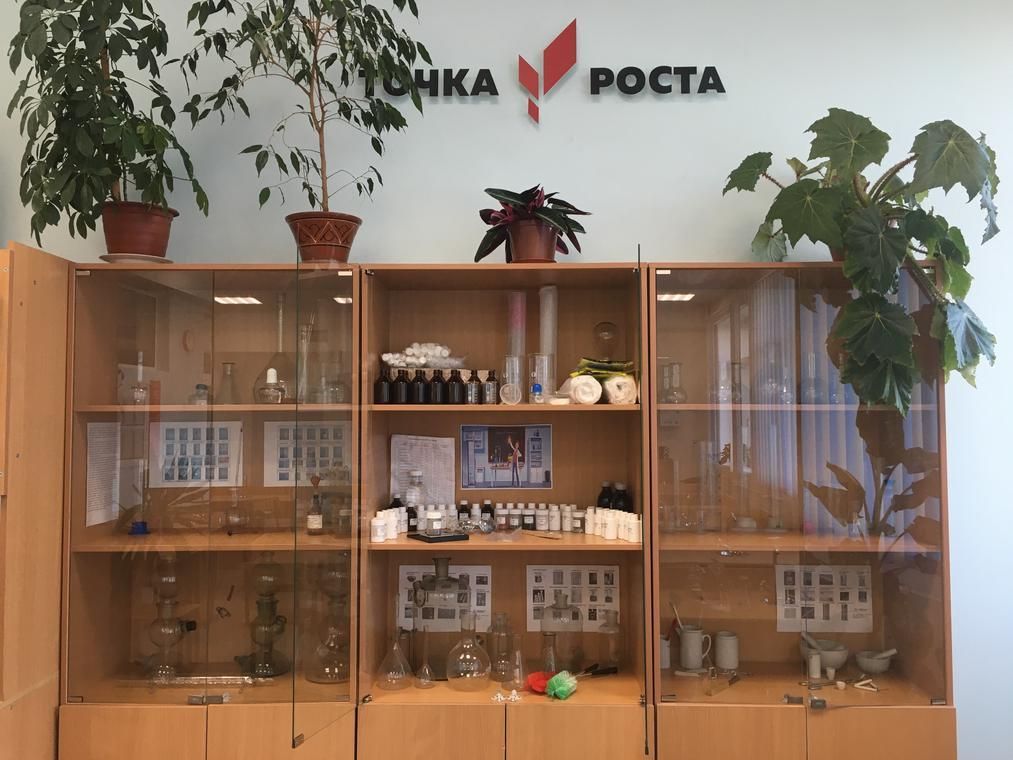 